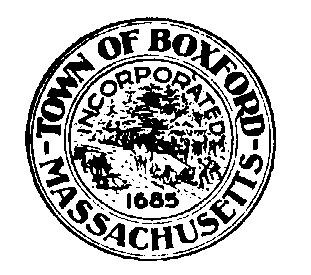 TOWN OF BOXFORD MASSACHUSETTS 01921OFFICE OF THE CONSERVATION COMMISSIONJune 18, 2020Luke & Linda Malbon50 Spofford RoadBoxford, MA 01921Re: Determination of Negligible Impact for driveway repaving	Dear Mr. Malbon,At a public meeting held June 18, 2020 the Boxford Conservation Commission voted to issue a Determination of Negligible Impact for the repaving of your existing driveway. Erosion control shall be placed at the edge of the driveway opposite the Vernal Pool, as directed by the Conservation Agent.Sincerely,Peter DelaneyBoxford Conservation Commission